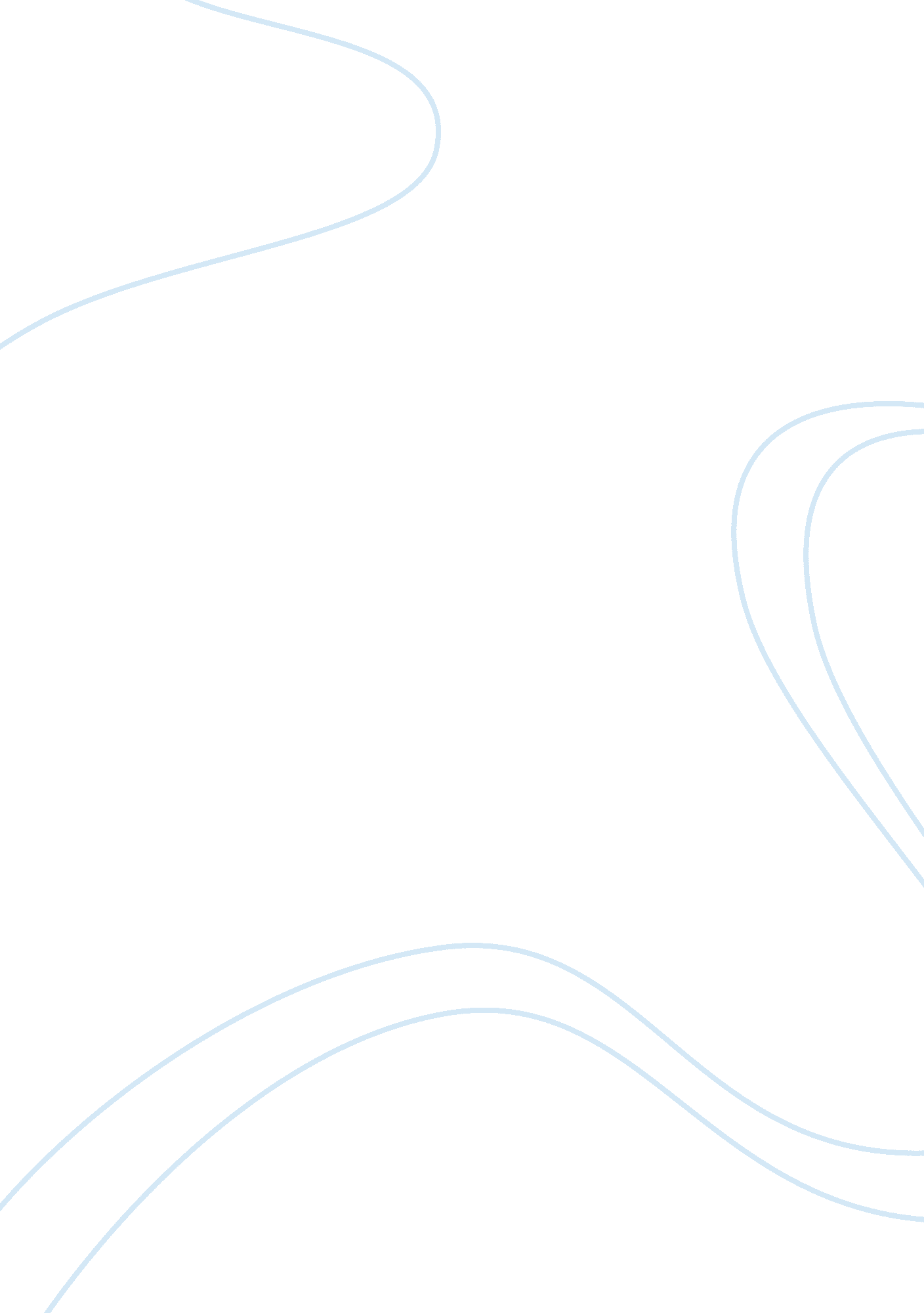 Advanced criminalistics: hairLaw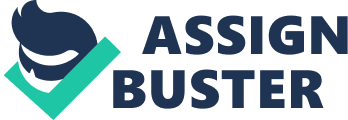 Nevertheless, the cut tip is for those who wish to make their look natural. Cut tip hair is one attribute of head hair since it is the longest human hair on their body (Deedrick, 2000). The cut tip usually has unvarying diameter all through to the hair end. Razor cut hair is usually curlier as a result of less weight pulling it down. However, the cut tip makes the hair to be straight since there is evenly distributed weight pulling the hair all the way to its ends. Generally, razor cutting hair creates a light hair effect. In the same way, razor cut short hair usually stands up with added volume. On the contrary, the cut tip creates a sleek appearance on one. 
2. How can sex be determined from pulled hair? 
Though it is hard to ascertain the sex from pulled hair from doing examination on the microscope, treated hair that is longer is in most cases found in females. This way, the sex of the dead body is easy to determine from a hair which is a tissue removed from this body, then again this is never done customarily (Deedrick, 2000).  Conclusive sex determination is achieved by the human sex chromatin straining which is those cells established in the tissue of follicle, then again tests of mitochondrial DNA (mtDNA) and nuclear DNA will offer additional particular facts in regards to hair origin. 
The existence of synthetic treatment like rinses or dyes is recognized by examining the pulled hair using a microscope. This is most probable in females as is compared to men who rarely dye or rinse their hair in the process of treating their hair. In the same way, the head hairs are in continuous growth at 1 cm per month, the estimated treatment period is gotten by evaluating the untreated hair area. By comparing the hair color by side-by-side, direct on examined and recognized synthetic treated hairs is characteristically done by a hair assessor. This way one can conclude that if the hair turns out to be treated it is of a female. 
For the reason, that hair can be shifted from the victim to suspect in bodily contact, their existence associate crime scene to suspect to the victim. This might be pulled hair from a struggle between the victim and suspect (Deedrick, 2000). The hair types retrieved and the number and condition of hair obtained has a great effect on their assessment as criminal evidence in a criminal investigation. Microscopic characteristics comparison of the hair in question to identified samples of hair determines if the hair was transferred or not. 
1) What factors can weaken a positive hair comparison? 
The capacity to accomplish a criminal comparison of hair microscopically depends on the given factors. The factors are inclusive of the following: 
If an applicable well-known hair sample is represented. 
The features range displayed by the identified hair. 
The situation of the examined hair. 
The experience and training of the hair assessor. 
The use of suitable methodology and equipment. 